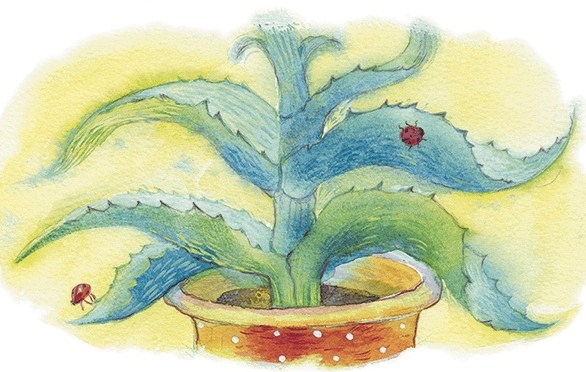 Жила девочка Настя со своей мамой. Раз Насте подарили в горшочке цветок. Настя принесла домой и поставила на окно.- Фу, какой гадкий цветок! - сказала мама. - Листья у него точно языки, да ещё с колючками. Наверное, ядовитый. Я его и поливать не стану.Настя сказала:- Я сама буду поливать. Может быть, у него цветки будут красивые.Цветок вырос большой-большой, а цвести и не думал.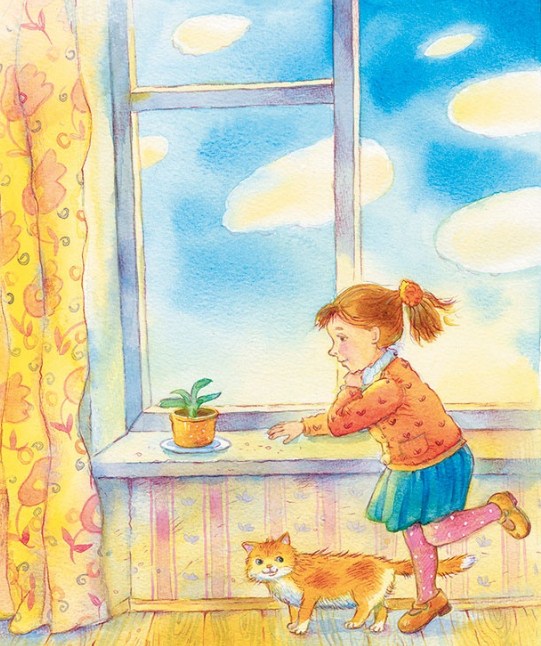 - Его надо выбросить, - сказала мама, - от него ни красы, ни радости.Когда Настя заболела, она очень боялась, что мама выбросит цветок или не будет поливать и он засохнет.Мама позвала к Насте доктора и сказала:- Посмотрите, доктор, у меня девочка всё хворает и вот совсем слегла.Доктор осмотрел Настю и сказал:- Если б вы достали листья одного растения. Они как надутые и с шипами.- Мамочка! - закричала Настя. - Это мой цветок. Вот он!Доктор взглянул и сказал:- Он самый. От него листья варите, и пусть Настя пьёт. И она поправится.- А я его выбросить хотела, - сказала мама.Мама стала Насте давать эти листья, и скоро Настя встала с постели.- Вот, - сказала Настя, - я его берегла, мой цветочек, и он меня зато сберёг.И с тех пор мама развела много таких цветов и всегда давала Насте пить из них лекарство.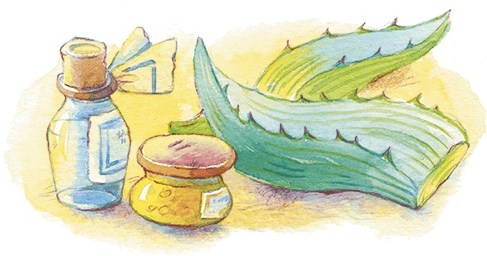 